Подборка упражнений в работе учителя-дефектологаМатериал подготовленучителем-дефектологомМАОУ «Школа «Диалог» г.ПермиТ.П.БиктимировойРазвитие познавательных процессов – это развитие таких психических процессов, как восприятие, память, внимание, мышление, без которых невозможно успешное обучение ребенка в школе. Это фундамент, благодаря которому усвоение программного материала происходит легко, интересно и разнообразно. Систематическое применение упражнений по развитию познавательных процессов является профилактикой школьных трудностей у младших школьников. Упражнения на развитие восприятия«Спрятанные изображения»Предлагается на картинках отыскать все предметы, которые спрятались.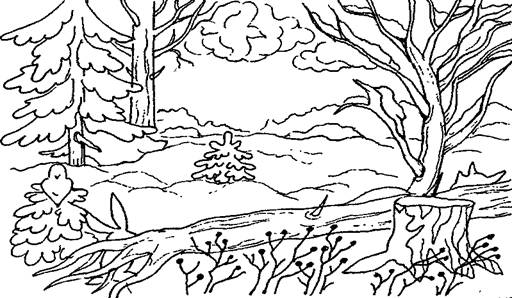 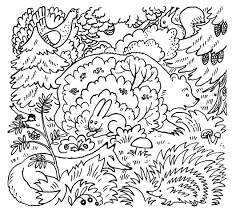 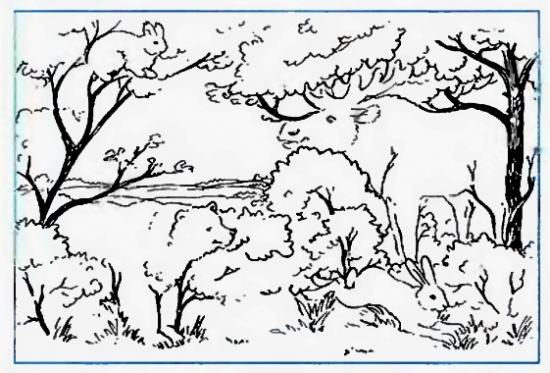 «Зашумленные изображения»Предъявляются 3—5 контурных изображений предметов, наложенных друг на друга. Необходимо назвать все изображения.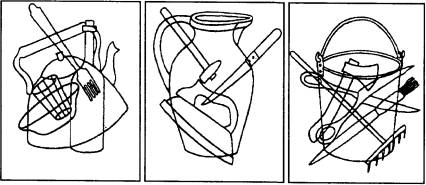 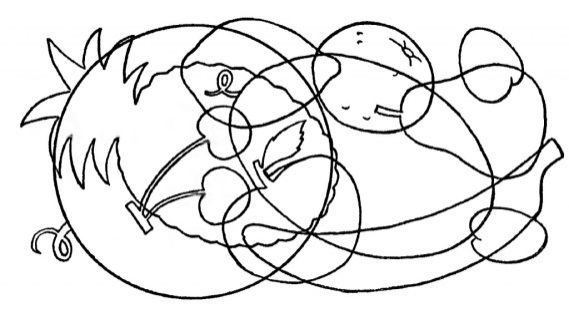 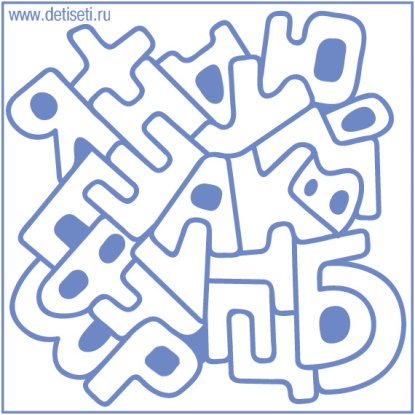 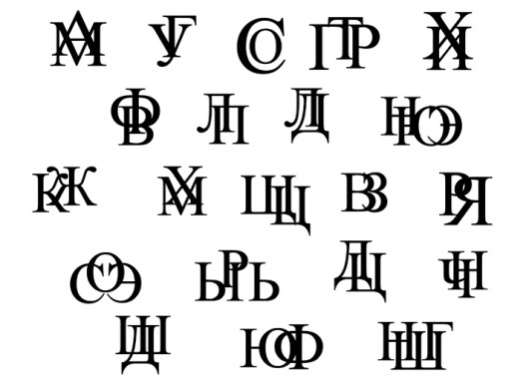 «Шерлок Холмс»Играющие делятся на две команды, и участникам игры предлагается в течение 10 минут записать как можно больше предметов, группируя их по следующим признакам: форме, цвету, сделанные из одного материала, начинающиеся с одной буквы. Педагог дает задание составить список предметов: красного цвета, круглых, деревянных, начинающихся на букву К и т.п. За более длинный список предметов по каждому из признаков команде начисляются баллы.Упражнения на развитие памятиВслух читается небольшое предложение, текст. Чтение сопровождается постукиванием карандашом по столу. Необходимо запомнить текст и сосчитать количество ударов.Предлагается запомнить ряд цифр (1, 7, 5, 2, 4). После этого изображение удаляется, обучающимся нужно ответить на вопросы: какое число находится между 7 и 2; какое число находится слева (справа) от…, между…; сколько будет, если сложить первые три числа.Подобрать 8-10 пар слов, связанных между собой по смыслу. Ученику необходимо прочитать эти пары слов и запомнить. Затем учитель читает первое слово, а ученик называет второе. Можно записать. Например: Яблоко-садКурица-цыпленокКнига-читатьПылесос-уборкаКорова-молоко и др.Ученику требуется объединить в воображении два предмета, не имеющих ничего общего друг с другом, т.е. не связанных между собой естественными ассоциациями. Например:Горшок - коридор      
Ковер - кофе             
Кольцо - лампа         
Обезьяна - пальто
Жук - кресло             Упражнение «Запомни и нарисуй»Для запоминания фигур, букв, символов дается 15-20 секунд, после чего изображение убирается и ребенок рисует то, что запомнил.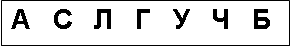 Упражнение «Что изменилось»Ребенок в кабинете запоминает расположение предметов, затем выходит, педагог вносит изменения в обстановку и просит сказать, что изменилось.Упражнения на развитие мышления (анализ, сравнение, классификация, обобщение, абстрагирование)Упражнение «Исключение лишнего»Предлагается ряд слов, объединенных по смыслу. Ученику нужно определить какой общий признак объединяет большинство слов, и найти одно лишнее. Затем он должен объяснить свой выбор.Например:Кастрюля, сковорода, мяч, тарелка.Ручка, кукла, тетрадь, линейка.Рубашка, туфли, платье, свитер.Стул, диван, табуретка, шкаф.Веселый, смелый, радостный, счастливый.Красный, зеленый, темный, синий, оранжевый.Автобус, колесо, троллейбус, трамвай, велосипед.Упражнение «Сложение и вычитание»Ученику предлагаются увлекательные примеры на сложение и вычитание, в которых используются не привычные для ученика числа, а слова. С ними и надо выполнить математические действия, предварительно отгадав исходное слово и записав ответы в скобки. Образец решения такого примера на сложение:Дано: бу + оттенок = нераспустившийся цветокРешение: бу + тон = бутонОбразец решения такого примера на вычитание:Дано: вид транспорта - о = единица измерения Решение: метро - о = метр                    Варианты заданий на сложение:б + пища = несчастьек + насекомое = прическа у девочкиу + ненастье с дождем = опасностьу + загородный дом = успехо + противник = длинная ямау + ребенок-девочка = снасть рыболоваОтветы: беда, коса, угроза, удача, овраг, удочка. Варианты заданий на вычитание:сосуд - а = там хранят деньгинравоучительное стихотворение - ня = низкий голоснижнее белье - ы = всего боитсяпомидор - ат = отдельная книгамелководное место в реке - ь = им пишут на доскесильный страх - большой мастер = змеяОтветы: банк, бас, трус, том, мел, уж. Упражнение «Классификация»Ученику предлагается разделить данные слова на группы по количеству слогов: пенал, ваза, лампа, абажур, перо, карандаш, тыква, парта, линейка, тетрадь, стол, пол, ручка, молоток, корень. Сколько групп получилось?Ученику нужно вписать данные слова в соответствующие столбцы таблицы: кукла, ботинки, пенал, валенки, мяч, портфель, ручка, тапочки, мишка, туфли, тетрадь, волчок, карандаш, кроссовки, пистолет.Ребусы с буквами, числами, картинками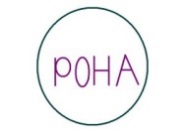 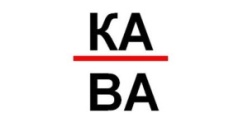 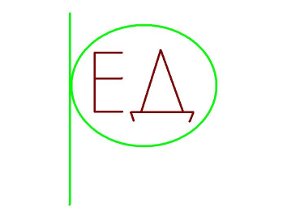 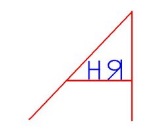 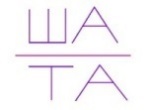 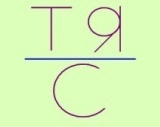 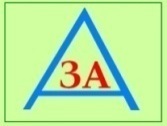 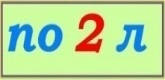 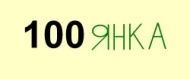 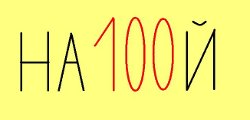 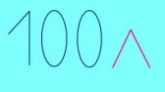 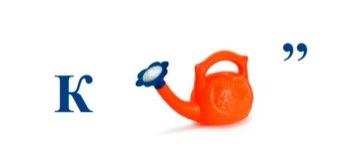 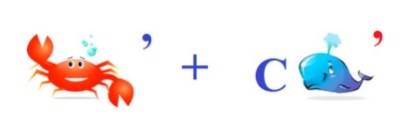 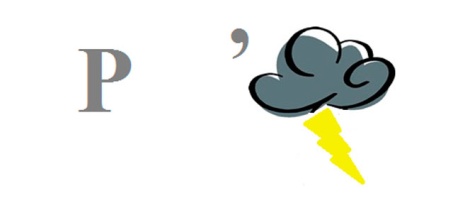 Упражнение «Закономерности»Ученику нужно найти закономерность и дорисовать недостающие предметы: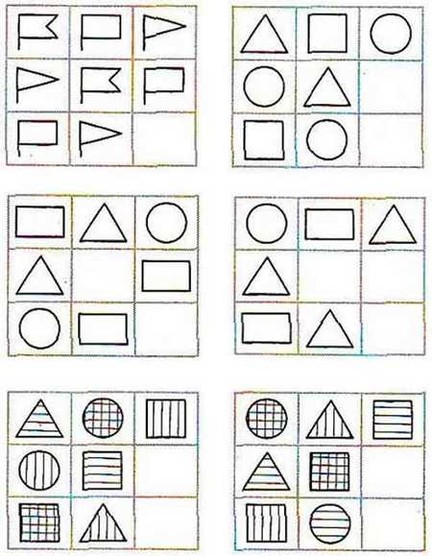 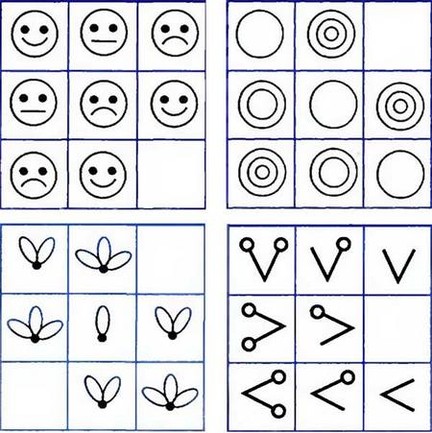 Упражнения на развитие вниманияПредлагается как можно скорее и точнее вычеркнуть в любом тексте заданную букву, слово.Предлагается в тексте зачеркивать одну заданную букву красным цветом, а другую синим.Предлагается внимательно прослушать слова и записать их с конца: нос, дом, село, дело, вода, вечер, молоко и т.д. (сон, мод…).Предлагается запомнить то, что написано:Цветы – роза, тюльпан, ландыш, георгин.Животные – тигр, олень, лев, кошка.Фрукты – слива, лимон, банан, яблоко.После чего изображение убирается и ученику предлагается ответить на вопросы:- Какие слова во всех группах начинались с буквы Л?- Название какого животного было вторым по счету?- Какие слова заканчивались на букву Н?Упражнения на развитие воображенияУпражнение «Выполни рисунок»Детям дается лист с изображением простых геометрических фигур: квадрат, круг, треугольник, ромб и т. п.  и линий разной формы: прямые, ломаные, в виде стрелы, зигзаги и т. п. Предлагается дополнить каждую фигуру или линию так, чтобы получились осмысленные изображения. Дорисовывать можно снаружи, внутри контура фигуры, можно поворачивать листок в любом направлении. 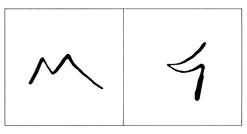 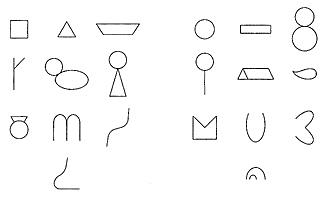 Упражнение «Сложи картинку»Предлагается сложить из имеющихся геометрических фигур, счетных палочек, спичек, зубочисток красивые (или необычные, или реалистичные) картины.
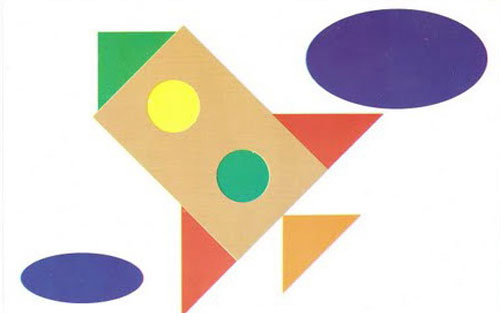 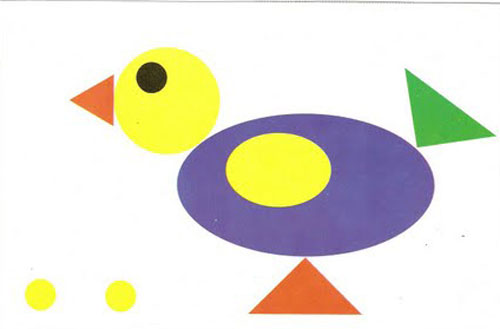 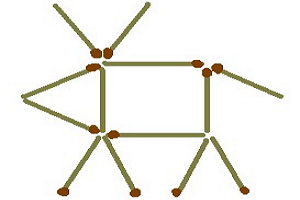 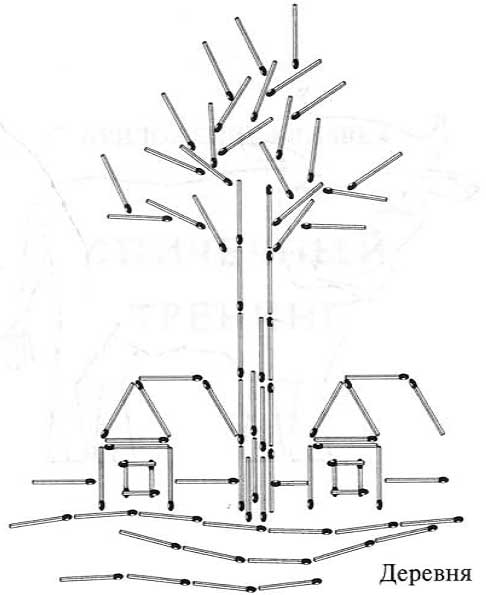 Упражнения на развитие речиУпражнение «Слова-приятели, слова-неприятели»Предлагается подобрать к заданным словам слова-синонимы, слова-антонимы.Упражнения «Назови слова» (для развития слуховой дифференцировки):- Назови как можно больше слов, которые начинаются на звук А (Т, О, Р, К и т.д.).- Назови как можно больше слов, которые заканчиваются на звук П (И, О, С, Л и т.д.).- Назови как можно больше слов, в середине которых есть звук Л (Н, Э, Г, Б, Ф и т.д.).Упражнения «Хлоп-хлоп» (обучение звуковому анализу слова):- Сейчас я буду называть тебе слова, а ты, как только услышишь слово, которое начинается со звука С (В, О, Г, Д, Ш и т.д.), сразу хлопнешь в ладоши». (Вариант: ребенок должен «поймать» звук, на который слово заканчивается, или звук в середине слова).Дача, кошка, шапка, лиса, дорога, жук, окно, ком, тарелка, хлеб, дождь, липа, лампа, речка, волосы и т.д. - Сейчас я буду называть тебе слова, а ты, как только услышишь слово, в котором есть звук К, хлопни в ладоши 1 раз. Если услышишь в слове звук Г - хлопни 2 раза.  Лучше начинать упражнение в медленном темпе, постепенно увеличивая скорость.Корова, кисель, гора, норка, гитара, сапог, сук, рука, догнал, толкнул и т.д.Это упражнение заодно поможет вам проверить, как у ребенка обстоят дела с реакцией.Упражнения на развитие грамматических навыков- Составление предложений по заданным моделям: «Кто? Что? Где?», «Кто? Что делает? Что?», «Кто? Что делает? Что? Чем?», «Кто? Что делает? Что? Кому?».- Упражнение «Закончи предложение». Дети ели ка... . На столе лежат бумага и кра... . В лесу растут гри... . В саду растут цве... . У нас есть петух и ... . Зимой бывает хо...- Упражнение «Добавь слова» (распространение предложений).Задание: «Сейчас я скажу предложение. Например: Мама шьет платье. Как ты думаешь, что можно сказать о платье, какое оно (шелковое, летнее, легкое, оранжевое)? Если мы добавим эти слова, как изменится фраза?» Варианты: Девочка кормит собаку. На небе гремит гром. Мальчик пьет сок.Кинезиологические упражнения – это тренировки, которые существенно улучшают нейронные связи между двумя полушариями.Упражнения способствуют улучшению мыслительной работы, развивают мелкую моторику, память, внимание, речь и когнитивные качества.Упражнение «Ухо-нос»Ребенок левой рукой должен взяться за нос, а правой - за ухо на той же стороне тела. По сигналу учителя нужно хлопнуть в ладоши и сменить руки.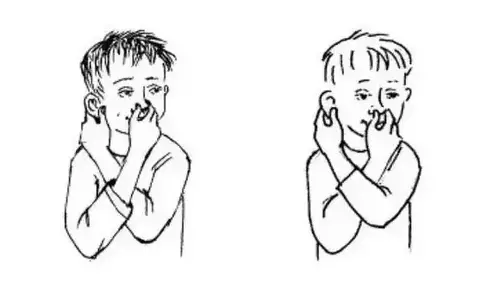 Упражнение «Колечко»В упражнении «Колечко» образуют кольцо из большого и поочередно всеми другими пальцами. Пальцы перебираются многократно в прямом и обратном порядке. Начинающие выполняют такую тренировку отдельно правой и левой, опытные ученики – обеими руками сразу.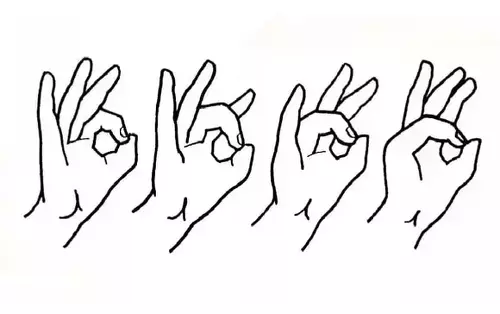 Упражнение «Ладонь-ребро-кулак»«Ладонь-ребро-кулак» – еще одно известное упражнение, при котором ребенок должен последовательно сменять три указанных положения руки на поверхности парты или стола. В «разложенном» положении руку кладут на стол ладонью на парту, на ребро и в кулак она ставится так, чтобы мизинец находился внизу. Выполнять тренировку нужно сначала каждой рукой поочередно, затем обеими руками одновременно. Полный цикл смены положений нужно повторить 8-10 раз.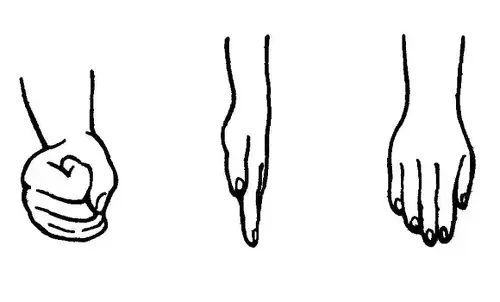 Упражнение «Зеркальное рисование»Рисовать на листе бумаги одновременно обеими руками зеркально-симметричные рисунки, буквы, слова.ОбувьИгрушкиШкольные вещи